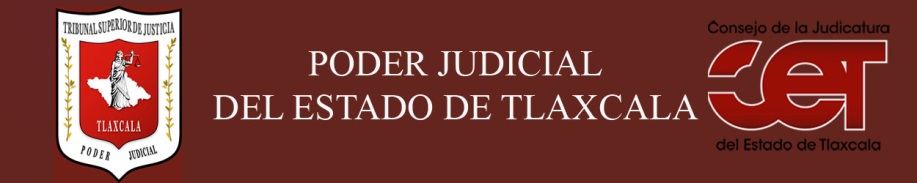 Formato público de Curriculum VitaeI.- DATOS GENERALES:I.- DATOS GENERALES:Nombre:RODOLFO MODESTO TLAHUITZO BÁEZCargo en el Poder Judicial: SECRETARIO DE ACUERDOS DEL TRIBUNAL SUPERIOR DE JUSTICIA DEL ESTADO DE TLAXCALAÁrea de Adscripción: SALA CIVIL-FAMILIARFecha de Nacimiento: (cuando se requiera para ejercer el cargo) 15 DE JUNIO DE 1960II.- PREPARACIÓN ACADÉMICA: II.- PREPARACIÓN ACADÉMICA: Último grado de estudios:LICENCIATURAInstitución:UNIVERSIDAD AUTÓNOMA DE TLAXCALAPeriodo:1978-183Documento: TÍTULO PROFESIONALTítulo Profesional: LICENCIADO EN DERECHO 3014Cédula: NÚMERO 421448Estudios Profesionales:Institución: Periodo: Documento: Cédula: III.- EXPERIENCIA LABORAL: a)  tres últimos empleosIII.- EXPERIENCIA LABORAL: a)  tres últimos empleosIII.- EXPERIENCIA LABORAL: a)  tres últimos empleos1Periodo (día/mes/año) a (día/mes/año):Nombre de la Empresa:Nombre de la Empresa:TRIBUNAL SUPERIOR DE JUSTICIA DEL ESTADOCargo o puesto desempeñado:Cargo o puesto desempeñado:SECRETARIO DE ACUERDOS AUXILIAR DE LA SECRETARIA GENERAL DEL TRIBUNAL SUPERIOR DE JUSTICIA DEL ESTADO DE TLAXCALA 10 FEBRERO 2002Campo de Experiencia:  Campo de Experiencia:  SECRETARIO DE ACUERDOS AUXILIAR DE LA SECRETARIA GENERAL DEL TRIBUNAL SUPERIOR DE JUSTICIA DEL ESTADO DE TLAXCALA 2Periodo (día/mes/año) a (día/mes/año):Nombre de la Empresa:Nombre de la Empresa:TRIBUNAL SUPERIOR DE JUSTICIA DEL ESTADOCargo o puesto desempeñado:Cargo o puesto desempeñado:SECRETARIO DE ACUERDOS DE LA SALA FAMILIAR DEL TRIBUNAL SUPERIOR DE JUSTICIA DEL ESTADO DE TLAXCALACampo de Experiencia:  Campo de Experiencia:  JURISDICCIONAL3Periodo (día/mes/año) a (día/mes/año):Nombre de la Empresa:Nombre de la Empresa:TRIBUNAL SUPERIOR DE JUSTICIA DEL ESTADOCargo o puesto desempeñado:Cargo o puesto desempeñado:SECRETARIO DE ACUERDOS DE LA SALA CIVIL-FAMILIAR DEL TRIBUNAL SUPERIOR DE JUSTICIA DEL ESTADO DE TLAXCALACampo de Experiencia:  Campo de Experiencia:  JURISDICCIONALIV.- EXPERIENCIA LABORAL: b)Últimos cargos en el Poder Judicial:IV.- EXPERIENCIA LABORAL: b)Últimos cargos en el Poder Judicial:IV.- EXPERIENCIA LABORAL: b)Últimos cargos en el Poder Judicial:Área de adscripciónPeriodo 1SECRETARIO DE ACUERDOS AUXILIAR DE LA SECRETARIA GENERAL DEL TRIBUNAL SUPERIOR DE JUSTICIA DEL ESTADO DE TLAXCALA30 DE ABRIL DE 1998 AL 27 DE ENERO DE 20022SECRETARIO DE ACUERDOS DE LA SALA FAMILIAR DEL TRIBUNAL SUPERIOR DE JUSTICIA DEL ESTADO DE TLAXCALA28 DE ENERO DE 2002 AL 27 DE FEBRERO 20123SECRETARIO DE ACUERDOS DE LA SALA CIVIL-FAMILIAR DEL TRIBUNAL SUPERIOR DE JUSTICIA DEL ESTADO DE TLAXCALA28 DE FEBRERO DE 2012, HASTA NUEVAS INDICACIONESV.- INFORMACION COMPLEMENTARIA:Últimos cursos y/o conferencias y/o capacitaciones y/o diplomados, etc. (de al menos cinco cursos)V.- INFORMACION COMPLEMENTARIA:Últimos cursos y/o conferencias y/o capacitaciones y/o diplomados, etc. (de al menos cinco cursos)V.- INFORMACION COMPLEMENTARIA:Últimos cursos y/o conferencias y/o capacitaciones y/o diplomados, etc. (de al menos cinco cursos)V.- INFORMACION COMPLEMENTARIA:Últimos cursos y/o conferencias y/o capacitaciones y/o diplomados, etc. (de al menos cinco cursos)Nombre del PonenteInstitución que impartióFecha o periodo1“GENERO Y NO DISCRIMINACIÓN EN LA ADMINISTRACIÓN”. MTRO. FRANCISCO MIXCOATL ANTONIO Y MGDO. JOSÉ AMADO JUSTINO HERNÁNDEZ HERNÁNDEZCONSEJO DE LA JUDICATURA DEL ESTADO DE TLAXCALA Y LA COMISIÓN ESTATAL DE DERECHOS HUMANOS29 Y 30 DE ABRIL DE 20132“CURSO MÍNIMO DE ÉTICA JUDICIAL” MGDO. JOSÉ AMADO JUSTINO HERNÁNDEZ HERNÁNDEZ Y MINISTERIO EN RETIRO MARIANO AZUELA GUITRÓNCONSEJO DE LA JUDICATURA DEL ESTADO DE TLAXCALA E INSTITUTO DE INVESTIGACIONES JURISPRUDENCIALES Y DE PROMOCIÓN Y DIFUSIÓN DE LA ÉTICA JUDICIAL15, 19 Y 20 DE MARZO DE 20133“MÉTODOS PARA LA SOLUCIÓN DE CASOS JURÍDICOS” CONSEJO DE LA JUDICATURA DEL ESTADO DE TLAXCALACONSEJO DE LA JUDICATURA DEL ESTADO DE TLAXCALA22 DE AGOSTO DE 20144“CURSO TALLER PARA EMISIÓN DE SENTENCIAS”, CONSEJO DE LA JUDICATURA DEL ESTADO DE TLAXCALACONSEJO DE LA JUDICATURA DEL ESTADO DE TLAXCALA29 Y 30 DE AGOSTO DE 20145“DIPLOMADO SOBRE LA IMPARTICIÓN DE JUSTICIA CON PERSPECTIVA DE GÉNERO, DIRIGIDO AL PERSONAL DEL TRIBUNAL SUPERIOR DE JUSTICIA DEL ESTADO DE TLAXCALA”, MTRA. BÁRBARA YLLAN RONDEROINSTITUTO DE LA MUJERDEL 1 DE SEPTIEMBRE AL 14 DE NOVIEMBRE DE 20146“CURSO –TALLER DE ALIENACIÒN PARENTAL“CURSO –TALLER DE ALIENACIÒN PARENTAL22,23 Y 24 DE FEBRERO 20177“JUZGAR CON PERSPECTIVA DE GENERODERECHOS HUMANOS  DE LA SUPREMA CORTE DE JUSTICIA DE LA NACION14 DE MARZO 20178“TALLER JUZGAR PARA LA IGUALDAD”MAGISTRADA ELSA CORDERO MARTINEZ22 DE MARZO 20179“CURSO DE DERECHOS HUMANOS EN EL SISTEMA JURÌDICO MEXICANO”COMISION NACIONAL DE LOS DERECHOS HUMANOS09 DE MAYO 201710“CONFERENCIA EL DERECHO HUMANO A LA BUENA ADMINISTRACIÒN PÙBLICA”SECRETARIO TECNICO PARA LA IMPLEMENTACIÒN DEL SISTEMA ANTICORRUPCIÒN DELA CIUDAD DE MEXICO10 DE JULIO 201711“CONFERENCIA LA JUSTICIA COTIDIANA EN MÈXICO”MAESTRO FRANCISCO MIXCOATL ANTONIO13 DE JULIO 201712“TALLER FORTALECIMIENTO DE LAS CAPACIDADES DEL PODER JUDICIAL  EN MATERIA DE TRATA DE PERSONAS DESDE UNA VISIÒN INTEGRAL DE LOS DERECHOS HUMANOS Y LA PERSPECTIVA DE GÈNERO”ORGANIZACIÒN INTERNACIONAL PARA LAS MIGRACIONES7 Y 8  DE AGOSTO 201713“CONFERENCIA CÒDIGO DE CONDUCTA PARA LOS FUNCIONARIOS ENCARGADOS DE HACER CUMPLIR LA LEY”COMISION NACIONAL DE LOS DERECHOS HUMANOS11 DE AGOSTO DE 201714“CONFERENCIA DETENCIÒN Y TRATO A MENORES: RESPETO Y PROTECCIÒN DE SUS DERECHOS PARA GARANTIZAR LA SEGURIDAD Y PROCURACIÒN DE JUSTICIA”COMISION NACIONAL DE LOS DERECHOS HUMANOS18 DE AGOSTO DE 201715“CURSO DE DERECHOS HUMANOS Y VIOLENCIA”PLATAFORMA VIRTUAL DE LA CNDHDEL 7 AL 31 DE AGOSTO DE 201716DIPLOMADO EN ARGUMENTACION  JURIDICA CON PERSPECTIVA DE GENERODIVERSOS PONENTES DE LA C.N.D.H.DEL 8  DE DICIEMBRE DEL 2017 AL 9 – DE MARZO DEL  2018VI.- Sanciones Administrativas Definitivas (dos ejercicios anteriores a la fecha):VI.- Sanciones Administrativas Definitivas (dos ejercicios anteriores a la fecha):VI.- Sanciones Administrativas Definitivas (dos ejercicios anteriores a la fecha):VI.- Sanciones Administrativas Definitivas (dos ejercicios anteriores a la fecha):SiNoEjercicioNota: Las sanciones definitivas se encuentran especificadas en la fracción  XVIII del artículo 63 de la Ley de Transparencia y Acceso a la Información Pública del Estado, publicadas en el sitio web oficial del Poder Judicial, en la sección de Transparencia.VII.- Fecha de actualización de la información proporcionada:VII.- Fecha de actualización de la información proporcionada:Santa Anita Huiloac, Apizaco, Tlaxcala, a    5   de    julio  de  2018.Santa Anita Huiloac, Apizaco, Tlaxcala, a    5   de    julio  de  2018.